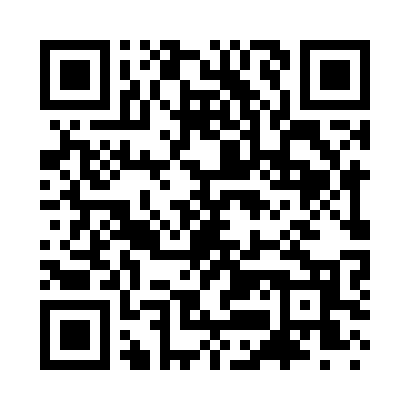 Prayer times for Florence Hill, Nevada, USAMon 1 Jul 2024 - Wed 31 Jul 2024High Latitude Method: Angle Based RulePrayer Calculation Method: Islamic Society of North AmericaAsar Calculation Method: ShafiPrayer times provided by https://www.salahtimes.comDateDayFajrSunriseDhuhrAsrMaghribIsha1Mon4:005:3112:534:468:149:462Tue4:015:3212:534:478:149:453Wed4:015:3212:534:478:149:454Thu4:025:3312:534:478:149:455Fri4:035:3312:544:478:149:446Sat4:045:3412:544:478:149:447Sun4:045:3412:544:478:139:438Mon4:055:3512:544:478:139:439Tue4:065:3612:544:478:139:4210Wed4:075:3612:544:478:129:4211Thu4:085:3712:554:478:129:4112Fri4:095:3812:554:478:119:4013Sat4:105:3812:554:488:119:3914Sun4:115:3912:554:488:109:3915Mon4:125:4012:554:488:109:3816Tue4:135:4012:554:478:099:3717Wed4:145:4112:554:478:099:3618Thu4:155:4212:554:478:089:3519Fri4:165:4312:554:478:089:3420Sat4:175:4312:554:478:079:3321Sun4:185:4412:554:478:069:3222Mon4:195:4512:554:478:059:3123Tue4:205:4612:554:478:059:3024Wed4:215:4712:554:478:049:2925Thu4:225:4712:554:478:039:2826Fri4:235:4812:554:468:029:2727Sat4:245:4912:554:468:019:2628Sun4:255:5012:554:468:019:2529Mon4:275:5112:554:468:009:2330Tue4:285:5112:554:467:599:2231Wed4:295:5212:554:457:589:21